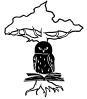 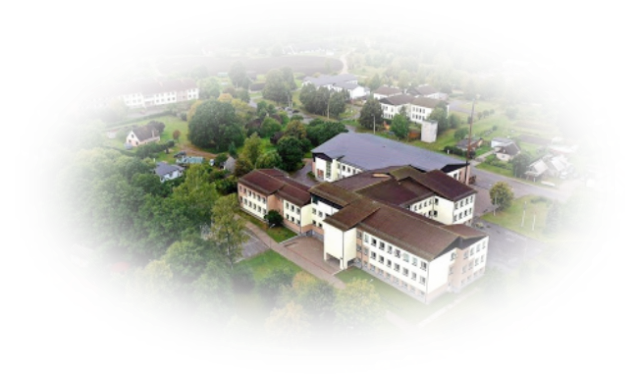 ENGURES VIDUSSKOLA PIEDĀVĀ 2021./2022.mācību gadādivas izglītības programmas vispārējā vidējā izglītībā: sociālo zinātņu un vides un veselīga dzīvesveida jomās. Mācību priekšmeti, kuri tiek piedāvāti apgūt padziļināti  sociālo zinātņu jomā ir sociālās zinātnes (kas ietver sevī ekonomiku, filozofiju, politiku un tiesības), ģeogrāfija un angļu valoda.Vides un veselīga dzīvesveida jomā – padziļināti tiek piedāvāti apgūt bioloģija, ģeogrāfija un angļu valoda. Abās programmās kā specializētos kursus piedāvājam apgūt: psiholoģiju,  publisko uzstāšanos, tehnisko grafiku, aizsardzības mācību. Svarīga ir prasme uzstāties, aizstāvēt savu viedokli, iepazīt sevi un citus cilvēkus.Kā fakultatīvu piedāvājam SMU (skolēnu mācību uzņēmumus) projektā Junior Achievement Latvia un autoapmācību.Veiksmīgi apgūstot piedāvātās programmas, pēc vidusskolas varēsi turpināt izglītību politikā un sociālo zinātņu jomā, ekonomikā, uzņēmējdarbībā, pedagoģijā, vides un mežu apsaimniekošanas un lauksaimniecības jomā, sociālajā  aprūpē,  drošības un militārajos dienestos.Tā kā skola piedāvā pilno ķīmijas un fizikas kursu (optimālajā līmenī), tad ir iespēja turpināt mācības inženierzinātņu vai medicīnas jomā.10. klasē abām programmām priekšmeti ir kopīgi (atšķirība  ir 11. klasē), tādēļ, ja īsti nav skaidrs, kura ir Tava joma, būs laiks padomāt! 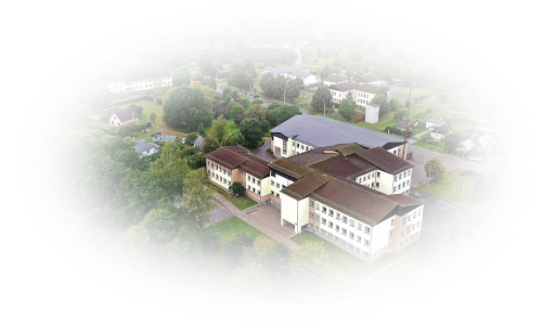 Uz tikšanos Engures vidusskolā!Mācību jomaMācību priekšmets/ kursi10.kl.11.kl.12.kl.Obligātie pamatkursiObligātie pamatkursiObligātie pamatkursiObligātie pamatkursiObligātie pamatkursiValoduLatviešu valoda I (420)33ValoduAngļu valoda I (210)33ValoduKrievu val. / Vācu val. B1(210)33Sociālā un pilsoniskāVēsture un sociālās zinātnes I (245)34Kultūras izpratnes un pašizpausmes mākslāKultūras pamati (105)3Kultūras izpratnes un pašizpausmes mākslāLiteratūra I (210)33DabaszinātņuFizika I (245)322DabaszinātņuĶīmija I (245)222DabaszinātņuBioloģija I (105)21DabaszinātņuĢeogrāfija I (105)3MatemātikasMatemātika I (490)545Tehnoloģiju Datorika (70)2Veselības, drošības un fiziskās aktivitātesSports un veselība (350)433Starpdisciplinārs kurssProjekta darbs (105)12Padziļinātie kursiAngļu valoda II (C1 210)6Padziļinātie kursiSociālās zinātnes II (210)6/0Padziļinātie kursiBioloģija II (210)0/6Padziļinātie kursiĢeogrāfija II (210)33Specializētie kursiPubliskā uzstāšanās/ runa  (35)1Specializētie kursiPsiholoģija (35)1Specializētie kursiTehniskā grafika (35)1Specializētie kursiAizsardzības mācība (140)22KOPĀ363636Fakultatīvs Auto mācība4